INSTRUCTIONS FOR AUTHORSFOR REFERENCING AND CITATIONBY HARVARD CITATION STYLEIn accordance with the recommendations of the Center for Evaluation in Education and Science (CEON), the Military Technical Courier applies the Harvard referencing and citation style. The instructions are consistent with the recommendations of the British Standards Institution (BSI).Good referencing makes it easy for the reader to see where the ideas behind your writing have come from. Referring to the work of established experts in your subject area gives your writing authority and demonstrates to tutors that you have researched the topic properly. They should get enough information from your references to allow them to check any of the sources themselves, if they need to.In order to comply with the principles of accuracy and uniformity, please follow the recommendations given bellow.IMPORTANT NOTE:It is obligatory to use the Latin script when citing references within a text or in the Reference List at the end of an article.CITATION IN THE TEXTWhen you use other people’s work you might be:Paraphrasing – rephrasing the original ideas or opinions in your own words.Summarising – writing a short description of the ideas or opinions in your own words but giving your own interpretation of what the source says, rather than a simple rephrasing.Quoting – using the actual words from the source enclosed in quotation marks.Referring to a source – mentioning the work without giving much information about the content.INSERTING AUTHOR`S NAME AND DATE OF PUBLICATIONAt the end of paraphrasing, summarising, or referring to a source, add the author`s surname and the year of publishing in brackets. If you refer to the content of some page(s), give the number(s) of page(s) as well. Through participation in project teams, managers better understand the problem solving process and become more sensitive to the problems faced by other types of teams (Dale, 2005, p.182).Through participation in project teams, managers better understand the problem solving process and become more sensitive to the problems faced by other types of teams (Dale, 2005, pp.175-190).DireCT QUOTATIONSIf you directly quote the author’s own words in your writing, you should enclose these in quotation marks and give the author, date and page number(s) that the quotation was taken from in brackets.Continuous improvement should ensure „the processes are able to cope with external change“ (Dale, 1999, p.82).Where the author’s name appears naturally in your workIn many cases, you can simply insert the author’s name into your text, followed by the date of publication in brackets.This problem was first elaborated on by Dale (1999) who suggested that...where the author is a company or organisationAn organisation such as a company, university or government department can be the author of a publication. Often, the same organisation will also be the publisher. Just cite them in your text as you would a person.Through participation in project teams, managers better understand the problem solving process and become more sensitive to the problems faced by other types of teams (UCLA, 2005, p.182).Results of research that MIT accomplished (2010) show that through participation in project teams, managers better understand the problem solving process and become more sensitive to the problems faced by other types of teams.ADDING THE OFFICIAL GAZETTE OF THE REPUBLIC OF SERBIA AND THE OFFICIAL ARMY MAGAZINE WHEN CITING LAWS, REGULATIONS, RULE BOOKS, ETC. When citing laws, regulations, rule books, etc. published in the Official Gazette of the Republic of Serbia or in the Official Army Magazine, it is required to give the name of the publication in its original form in Latin as well as its number/year of publication, e.g.: It is of utmost importance to establish functional systems of e-waste collection in accordance with the Law on Waste Management (Službeni glasnik RS, 36/2009). The principal normative legal act regulating equipping the MoD and the AS with WME is the Rule Book on Equipping the Army with Weapons and Military Equipment in Peace (Službeni vojni list, 25/1996).If there is no date on the source If you do not know the date of publication, use ‘nd’ (which stands for ‘not dated’) in place of the year after the author’s name in your text.Through participation in project teams, managers better understand the problem solving process and become more sensitive to the problems faced by other types of teams (Dale, nd).CITING A REFERENCE ACCEPTED FOR PUBLISHING BY A PUBLISHER BUT NOT PUBLISHED YETIn this case, the citation contains the author’s surname and the year when the manuscript was accepted for publishing, e.g.:Readers are referred to (Radenović et al, 2017).CITING AN UNPUBLISHED REFERENCEIn this case, the citation has the author’s surname and the year when the manuscript was finished, e.g.:The given fire control system is operational in the Serbian Armed Forces (Petrović, 2010).MULTIPLE AUTHORSIf there are two authors, give both surnames, as well as year and page(s) (the character & is used between the names of authors):Through participation in project teams, managers better understand the problem solving process and become more sensitive to the problems faced by other types of teams (Dale & Bunney, 2005, p.182).If there are more than two authors, give the surname of the first author and for the others give et al:Through participation in project teams, managers better understand the problem solving process and become more sensitive to the problems faced by other types of teams (Dale et al, 1999, p.182).Author has more than one item published in the same yearIf more references from the same author, dating from the same year, are cited in the text, they are marked with letters in alphabetical order (a, b, c, etc.) after the publishing year:Through participation in project teams, managers better understand the problem solving process and become more sensitive to the problems faced by other types of teams (Dale, 1999a, p.165).The measurements may refer to product charecteristics or to process parameters (Dale, 1999b, p.18).NO AUTHOR NAME PROVIDEDWorks that do not indicate the name of an author are cited in text by title and year of publication, plus page number.Through participation in project teams, managers better understand the problem solving process and become more sensitive to the problems faced by other types of teams (Dale, 1999a).Internet SOURCESIf you use content from Internet, cite it in your text as you would any other content, if authors are known. If this is not the case, give the Internet site from which the content is used:Through participation in project teams, managers better understand the problem solving process and become more sensitive to the problems faced by other types of teams (http://www.ucla.edu, nd).WIKIPEDIA ARTICLESCiting and quoting Wikipedia as a source is not recommended. Wikipedia itself advises special attention when using it as a source of information in research projects (https://en.wikipedia.org/wiki/Wikipedia:Citing_Wikipedia). In many academic institutions, Wikipedia references, together with those from most encyclopedias, are not acceptable for research papers. This does not mean that the Wikipedia material should be used without quoting: the plagiarism of the Wikipedia material is also considered academically unacceptable.An example of quoting a Wikipedia page with a photograph used:Figure 1 – Semi-automatic sniper rifle 7.9 mm Zastava M76 (Wikipedia Contributors, 2018)NEwSPAPER or magazine ARTICLESIf the author of the newspaper/magazine article is known, the author's name and the year in which the article was published is listed:Figure 1 – The interior of the new road traffic tunnel at Ljig-Preljina highway in Serbia (Radović, 2016)If it is not known the author of a newspaper/magazine article, the name of the newspaper and the year in which the article was published is listed:Figure 1 – The interior of the new road traffic tunnel at Ljig-Preljina highway in Serbia (Večernje novosti, 2016)LIST OF REFERENCES AT THE END OF YOUR WORK„A list of references is confined to publications cited in the text“. List of references is organized alphabetically in order of the authors' names, without giving ordinal numbers. If you have more than one document by a particular author, list them chronologically and then by a letter (2001a, 2001b) if more than one item was published during the same year. If author in unknown, give Create the list of references by:The first letter of the surname of the first author, The first letter of the name of the organisation, orThe first letter of the name of the reference, if the author or organisation are not known.For all references, regardless whether there is only one author or more, name all the authors. BOOKSTake your information from the title page of the book. Include the following information in this order:Author(s) or editor(s) or the organisation responsible for writing the book.Year of publication. Title (in italics). Place of publication if known:PublisherNote in parentheses if the reference name is not originally in English, e.g. (in Serbian), (in Russian). ISBN:   Di Pietro, G. & Accame, F. 2006. Uranio impoverito. La verità. Giulia Di Pietro intervista Falco Accame. Rome, Italy: Malatempora (in Italian). ISBN: 8884250366.ELECTRONIC BOOKS (E-BOOKS)Include the following information in this order:Author(s) or organisation.Year of publication.Title (in italics) The word [e-book] in square brackets.Print version place of publication: Print version publisherNote in parentheses if the reference name is not originally in English, e.g. (in Serbian), (in Russian).The words „Available at:“ with the entire Internet adress.The words „Accessed:“ and the date you viewed/used the content from the electronic book.   Brown, C. 2008. Multicriteria analysis [e-book]. New York: John Wiley & Sons. Available at: http://www.gigabook/multicriteria-analysis.pdf [Accessed: 21 July 2019].   Multicriteria analysis [e-book]. New York: John Wiley & Sons. Available at: http://www.gigabook/multicriteria-analysis.pdf [Accessed: 21 July 2019].CORPORATE ISSUESPublications of institutions, organizations are cited in next order: 1. -Name of corporate author (hyphenated, without spacing).2. Year of publication.3. Title (original name in Latin), in italics. 4. Place of publication: 5. Publisher (original name in Latin)6. Note in parentheses if the reference name is not originally in English, e.g. (in Serbian), (in Russian).   -USAID. 2005. Implementacija ISO 9001 u malim i srednjim preduzećima. Kragujevac: Qualitass Education (in Serbian).   -Institut za standardizaciju Srbije. 2008. Sistemi menadžmenta kvalitetom – Zahtevi. Belgrade: Institut za standardizaciju Srbije (in Serbian).JOURNAL ARTICLESInclude the following information in this order:Author(s).Year of publication.Title of the article. Title of the journal (in italics), Volume(Issue or part number- in brackets),Page numbers of the articleNote in parentheses if the reference name is not originally in English, e.g. (in Serbian), (in Russian).Available at: https://doi.org/doi number.Stopić, S. & Friedrich, B. 2011. Pressure hydrometallurgy – a new chance to non-polluting processes. Vojnotehnički glasnik/Military Technical Courier, 59(3), pp.29-44.  Available at: https://doi.org/10.5937/vojtehg1103029S.  *CONFERENCE PROCEEDINGS AND PAPERSInclude the following information in this order:Author(s).Year of published proceedings or year of the conference.Title of published work. In: Name of the conference (in italics),Place of the conference,Page numbers  Note in parentheses if the reference name is not originally in English, e.g. (in Serbian), (in Russian).Date of the conference in the form month-day.Available at: https://doi.org/doi number.   Majstorović, M., Regodić, D. & Grubor, G. 2016. Metamodel of a Service-Oriented Business. In:   Sinteza 2016: International Scientific Conference on ICT and E-Business Related Research, Belgrade, pp.36-43. April 22.  Available at: https://doi.org/10.15308/Sinteza-2016-36-43.   THESES, DISSERTATIONS, RESEARCH REPORTSInclude the following information in this order:Author(s).Year of publication.Title of the thesis/dissertation/research report (in italics). Type of the work, e.g. Master thesis, PhD thesis/dissertation, etc. Place: Name of the institution to which it was submittedNote in parentheses if the reference name is not originally in English, e.g. (in Serbian), (in Russian).   Morison, M. 2010. Improvement of education management. PhD thesis. Leeds: Metropolitan University.WEB SWeb content is most often a product of corporate authors so they are not specified on portals. If the authors are specified, however, their surnames are cited first – if not, the name of the company/corporation, i.e. the site header comes first (preceded by a hyphen, without space). Citing the link (the Internet address) only is acceptable if and only if neither the author(s) nor the name of the company/corporation are known, which is rarely the case.Include the following information in this order:Author(s) or the name of the company/corporation, i.e. the site header.Year of publication of page text (if visible).Title of the content of a specific page (in italics) The word [online] in square brackets. The words „Available at:“ with the entire Internet adressThe words „Accessed:“ and the date you viewed/used the content from the web page.   Walter, M. & Konaguchi, J. 2019. Multicriteria analysis [online]. Available at:                                                                http://www.gigabook/multicriteria-analysis.pdf [Accessed: 21 July 2019].   -Zastava arms. 2019. Long Range Rifle M93 - Black Arrow [online]. Available at: http://www.zastava-arms.rs/en/militaryproduct/long-range-rifle-m93-black-arrow [Accessed: 21 July 2019].   http://www.xxxxxx.com [Accessed: 21 July 2019].  – acceptable if and only if neither the author(s) nor the name of the company/corporation are known, which is rarely the case, REGULATIONS AND RULE BOOKSLaws, regulations, rule books etc. published in the Official Gazette of the Republic of Serbia (Službeni glasnik Republike Srbije) or in the Official Army Magazine (Službeni vojni list) are cited in the following order: 1.	-Original name of the publication in Latin (hyphenated, without spacing).2.	Number/year of publication.3.	Original name of the law, regulation, rule book etc. (in italics) in Latin.4.	Place of publication:5.	Publisher6. Note in parentheses if the reference name is not originally in English, e.g. (in Serbian), (in     Russian).  -Službeni glasnik Republike Srbije. 36/2009. Zakon o upravljanju otpadom. : JP „Službeni glasnik“ (in Serbian).     -Službeni vojni list. 25/1996. Pravilnik o opremanju Vojske naoružanjem i vojnom opremom u miru. : Ministry of defence of the  (in Serbian).  UNKNOWN AUTHOR’s MATHERIALIf author of some material cited in text is unknown, include next data:1. Title of publication (in italics).2. Year of publication.3. Place of publication (if it is known): 4. Publisher (if it is known).   Style manual for authors, editors and printers. 2002. Milton: John Wiley & Sons.MANUSCRIPT ACCEPTED FOR PUBLISHING BY A PUBLISHER BUT NOT PUBLISHED YET The citation has the following order:1.	Author(s).2.	Year when the manuscript was accepted for publishing.3.	Title of the manuscript.4.	Title of the journal where the manuscript was accepted for publishing (in italics),5. Words “in press”.Radenović, S., Vetro, F. & Xu, S. 2017. Some results of Perov type mappings. J. Adv. Math. Stud., in press.MANUSCRIPT NOT YET PUBLISHEDThe citation has the following order:1. Author(s).2. Year when the manuscript was finished.3. Title of the manuscript, 4. Words “unpublished data”5. Note in parentheses if the reference name is not originally in English, e.g. (in Serbian), (in Russian).Petrović, P. 2010. Sistemi za upravljanje vatrom u Vojsci Srbije. Nastavni materijal - predavanja (skripta), unpublished data (in Serbian).citation of WIKIPEDIA ARTICLESCiting and quoting Wikipedia as a source is not recommended. Wikipedia itself advises special attention when using it as a source of information in research projects (https://en.wikipedia.org/wiki/Wikipedia:Citing_Wikipedia). In many academic institutions, Wikipedia references, together with those from most encyclopedias, are not acceptable for research papers. This does not mean that the Wikipedia material should be used without quoting: the plagiarism of the Wikipedia material is also considered academically unacceptable.An example of quoting a Wikipedia page with a photograph used:Word -Wikipedia.Page publication year.Article title on Wikipedia in italics (in Latin script – preferably in English)Word [online] in square brackets Words Available at: with the complete Internet address of the Wikipedia page usedWord Accessed: with the content retrieval date-Wikipedia. 2018. Zastava M76 [online]. Available at: https://en.wikipedia.org/wiki/Zastava_M76 [Accessed: 21 July 2019].citation of NEWSPAPER/magazine ARTICLESExample of quoting PRINTED newspaper/magazine when the author is known:1. Surname, Initial(s).2. Year of newspaper/magazine publication.3. Title of Article (Latin).4. Title of Newspaper/Magazine, in italics (Latin), 5. issue number,6. day and month of publication,7. page number(s)8. Note in parentheses if the reference name is not originally in English, e.g. (in Serbian), (in Russian).Milanović, O. 2019. Motor bez broja mora na veštačenje. Politika, 37961, 21 July, p.10 (in Serbian).Example of quoting PRINTED newspaper/magazine when the author is NOT known:1. -Title of Newspaper/Magazine.2. Year of newspaper/magazine publication.3. Title of Article (Latin).4. Title of Newspaper/Magazine, in italics (Latin), 5. issue number,6. day and month of print publication,7. page number(s)8. Note in parentheses if the reference name is not originally in English, e.g. (in Serbian), (in Russian).-Politika. 2019. Motor bez broja mora na veštačenje. Politika, 37961, 21 July, p.10 (in Serbian).Example of quoting ONLINE newspaper/magazine when the author is known:1. Surname, Initial(s).2. Year of newspaper/magazine publication.3. Title of Article (Latin).4. Title of Newspaper/Magazine, in italics (Latin), 5. day and month of online publication 6. word [online].7. words Available at: URL link 8. Note in parentheses if the reference name is not originally in English, e.g. (in Serbian), (in Russian) 9. [Accessed: date].Milanović, O. 2019. Motor bez broja mora na veštačenje. Politika, 20 July [online]. Available at: http://www.politika.rs/sr/clanak/434072/Motor-bez-broja-mora-na-vestacenje (in Serbian) [Accessed: 21 July 2019].Example of quoting ONLINE newspaper/magazine when the author is NOT known:1. -Title of Newspaper/Magazine.2. Year of newspaper/magazine publication.3. Title of Article (Latin).4. Title of Newspaper/Magazine, in italics (Latin), 5. day and month of online publication 6. word [online].7. words Available at: URL link 8. Note in parentheses if the reference name is not originally in English, e.g. (in Serbian), (in Russian) 9. [Accessed: date].-Politika. 2019. Motor bez broja mora na veštačenje. Politika, 20 July [online]. Available at: http://www.politika.rs/sr/clanak/434072/Motor-bez-broja-mora-na-vestacenje (in Serbian) [Accessed: 21 July 2019].EXAMPLE OF THE REFERENCE LIST  It is obligatory to use the Latin script in the Reference List.IMPORTANT AND USEFUL:- It is necessary that all the items from the reference list of your article (journal articles, books, conference proceedings, etc.) contain either their DOI numbers in the form of the link https://doi.org/10.5937... (wherever DOI numbers exist) or, if they don’t exist, the web links (in the form: https://www....). DOI numbers, links, ISBN numbers and other data for creating references can be easily found in Google scholar https://scholar.google.com/ by entering ONLY the reference title, which then enables finding more versions of the related reference, including the ways if its citing: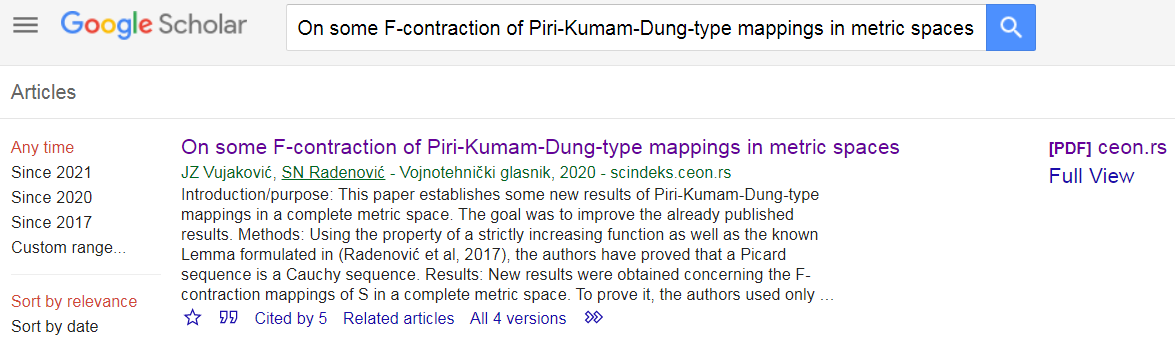 - In the Reference List, avoid to cite sources of non-scientific nature such as corporative publications, standards, manufacturers’ catalogues, Internet links, etc. It is advisable to replace such references with other sources on the same topic, primarily with peer-reviewed references from scientific journals or conferences with a doi number!IMPORTANT/WARNING: It is necessary that you EXCLUDE from the reference list all the references which are possibly out of the scope of your article, i.e., which may have been commissioned or listed for no apparent reason. If such illegitimate citation is established despite a positive review or even after the article has been published, the article will be revoked!Examples of literature writing:Di Pietro, G. & Accame, F. 2006. Uranio impoverito. La verità. Giulia Di Pietro intervista Falco Accame. Rome, Italy: Malatempora (in Italian). ISBN: 8884250366. →Shirabad, J.S., Lethbridge, T.C. & Matwin, S. 2007. Modeling Relevance Relations Using Machine Learning Techniques. In: Zhang, D. & Tsai, J.J.P. (Eds.) Advances in Machine Learning Applications in Software Engineering, Chapter VIII, pp.168-207. Hershey, PA: Idea Group Pub. (IGI Global research collection). Available at: https://doi.org/10.4018/978-1-59140-941-1.ch008. →Brown, C. 2008. Multicriteria analysis [e-book]. New York: John Wiley and sons. Available at: http://www.gigabook/multicriteria-analysis.pdf [Accessed: 21 July 2019].  →Multicriteria analysis [e-book]. New York: John Wiley and sons. Available at: http://www.gigabook/multicriteria-analysis.pdf. [Accessed: 21 July 2019].  →-Institut za standardizaciju Srbije. 2008. Sistemi menadžmenta kvalitetom – Zahtevi. Belgrade: Institut za standardizaciju Srbije (in Serbian). →-Institute for Standardization of Serbia. 2013. SRPS ISO 1871:2013. Food and feed products - General guidelines for the determination of nitrogen by the Kjeldahl method [online]. Available at: https://www.iss.rs/en/standard/?national_standard_id=42530 [Accessed: 12 April 2020].  →-ISO. 1974. ISO 2372:1974 Mechanical vibration of machines with operating speeds from 10 to 200 rev/s - Basis for specifying evaluation standards [online]. Available at: https://www.iso.org/standard/7212.html [Accessed: 12 June 2020]. →Pouffary, J. & Young, A. 1997. RFC 2126 - ISO Transport Service on top of TCP (ITOT). In: IETF - Internet Engineering Task Force [online]. Available at: https://tools.ietf.org/html/rfc2126 [Accessed: 1 November 2020]. →Stopić, S. & Friedrich, B. 2011. Pressure hydrometallurgy – a new chance to non-polluting processes. Vojnotehnički glasnik/Military Technical Courier, 59(3), pp.29-44. Available at: https://doi.org/10.5937/vojtehg1103029S. →Gutman, I. & Zhou, B. 2006. Laplacian energy of a graph. Linear Algebra and its Applications, 414(1), pp.29-37. Available at: https://doi.org/10.1016/j.laa.2005.09.008. →Aider, M.A., Hammouche, K. & Gaceb, D. 2018. Recognition of handwritten characters based on wavelet transform and SVM classifier. The International Arab Journal of Information Technology, 15(6), pp.1082–1087 [online]. Available at: https://iajit.org/portal/PDF/November%202018,%20No.%206/10880.pdf [Accessed: 1 March 2022]. →Majstorović, M., Regodić, D. & Grubor, G. 2016. Metamodel of a Service-Oriented Business. In:   Sinteza 2016: International Scientific Conference on ICT and E-Business Related Research, Belgrade, pp.36-43, April 22.  Available at: https://doi.org/10.15308/Sinteza-2016-36-43. →Kerkez, Đ. 2014. Potential use of pyrite cinders in wastewater treatment and the possibility of its further disposal by using imobilizacionih agents. PhD thesis. Novi Sad, Serbia: University of Novi Sad, Faculty of Science (in Serbian) [online]. Available at: http://nardus.mpn.gov.rs/bitstream/handle/123456789/1780/Disertacija.pdf?sequ [Accessed: 12 April 2020]. →(NOTE:BS thesis/BA thesis - for graduate theses in natural sciences/social sciences,MS thesis/MA thesis - for master theses in natural sciences/social sciences)Blier, N. 2020. Stories of AI Failure and How to Avoid Similar AI Fails. Lexalytics, 30 January [online]. Available at: https://www.lexalytics.com/lexablog/stories-ai-failure-avoid-ai-fails-2020 [Accessed: 15.01.2021].  →-Zastava arms. 2019. Long Range Rifle M93 - Black Arrow [online]. Available at: http://www.zastava-arms.rs/en/militaryproduct/long-range-rifle-m93-black-arrow [Accessed: 21 July 2019].  →http://www.xxxxx.com [Accessed: 21 July 2019].  →-Službeni glasnik Republike Srbije. 36/2009. Zakon o upravljanju otpadom. Belgrade: JP „Službeni glasnik“ (in Serbian). →-Službeni vojni list. 25/1996. Pravilnik o opremanju Vojske naoružanjem i vojnom opremom u miru. Belgrade: Ministry od defence of Republic of Serbia (in Serbian). →Style manual for authors editors and printers. 2002. Milton: John Wiley & Sons. →Radenović, S., Vetro, F. & Xu, S. 2017. Some results of Perov type mappings. J. Adv. Math. Stud., in press. →Petrović, P. 2010. Sistemi za upravljanje vatrom u Vojsci Srbije. Nastavni materijal - predavanja (skripta), unpublished data (in Serbian). →Chujko, V.S. 1976. Vneshnjaja ballistika. Moscow: Voenno-vozdushnaja inzhenernaja akademija (in Russian). (In the original: Чуйко, В.С. 1976. Внешняя баллистика. Москва: Военно-воздушная инженерная академия.) →Dyshlyuk, A.V., Vitrik, O.B. & Kulchin Y.N. 2017. Modeling of surface plasmon resonance in a bent single-mode metallized optical fiber with a finite element method. Computer Optics, 41(5), pp.599-608 (in Russian). Available at: https://doi.org/10.18287/2412-6179-2017-41-5-599-608. (In the original: Дышлюк, А.В., Витрик О.Б. и Кульчин Ю.Н. 2017. Численное исследование плазмонного резонанса в изогнутом одномодовом металлизированном волоконном световоде в трёхмерной геометрии. Компьютерная оптика, 41(5), стр.599-608.) →Rogers, K. 2020. 1968 flu pandemic. In: Encyclopædia Britannica. : Encyclopædia Britannica, Inc. [online]. Available at: https://www.britannica.com/event/Hong-Kong-flu-of-1968 [Accessed: 8 May 2020].  →Lazarus, A.A. 2001. Multimodal therapy. In: W.E. Craighead & C.B. Nemeroff (Eds), The Corsini encyclopedia of psychology and behavioural science, 3rd edn. New York: Wiley, Vol. 3, pp.993-994.  →-Wikipedia. 2018. Zastava M76. [online]. Available at: https://en.wikipedia.org/wiki/Zastava_M76 [Accessed: 21 July 2019].  →-Teleoptik-Gyros. 2018. Optical sight 8x56. [online]. Available at: http://ziroskopi.rs/wp-content/uploads/2017/10/OPTI%C4%8CKI-NI%C5%A0AN-8x56-Optical-sight.pdf [Accessed: 21 July 2019]. →-Teleoptik-Gyros. 2018. Product catalog. : Teleoptik-Gyros. →Milanović, O. 2019. Motor bez broja mora na veštačenje. Politika, 37961, 21 July, p.10 (in Serbian). →-Politika. 2019. Motor bez broja mora na veštačenje. Politika, 37961, 21 July, p.10 (in Serbian). →Milanović, O. 2019. Motor bez broja mora na veštačenje. Politika, 20 July [online]. Available at: http://www.politika.rs/sr/clanak/434072/Motor-bez-broja-mora-na-vestacenje (in Serbian) [Accessed: 21 July 2019]. →-Politika. 2019. Motor bez broja mora na veštačenje. Politika, 20 July [online]. Available at: http://www.politika.rs/sr/clanak/434072/Motor-bez-broja-mora-na-vestacenje (in Serbian) [Accessed: 21 July 2019]. →Citizen Kane. 1941. [Film] Directed by Orson Welles. USA: RKO Radio Pictures. →Secrets and Lies. 1996. [online] Directed by Mike Leigh. England: Channel 4 Films [Viewed 10 November 2018]. Available et Amazon Prime. →Podzemlje (Undergound). 2019. [DVD] Directed by Emir Kusturica. Serbia: Komuna, Belgrade. →Kočović, P. 2020. Petar Kočović - Gausova kriva i prognoza Covid-19 epidemije [online] Available at: https://www.youtube.com/watch?v=4kguYa7Po2U [Accessed: 1 May 2020]. →Žegarac, N. 1993. Procedure for the diagnostics of bearings by measuring the dynamic trajectories of main sleeves, crankshaft of internal combustion engine. Serbian Patent number P-640/93. →For a reference originally published EXCLUSIVELY in a non-Latin script (e.g. written in Serbian Cyrillic or in Russian, Chinese, Arabic or other languages, without a translation in the Latin script or in English), transliteration has to be done in accordance with the tables given at: http://www.loc.gov/catdir/cpso/roman.html or using other network tools such as http://translit.cc/. Such references are written in the following way: the transliterated reference name (NOT its TRANSLATION in English!) is given first and the original reference name is followed by a note in English in parentheses stating its original language e.g. (in Serbian) or (in Russian). At the end of a transliterated reference from a journal, its DOI number (which can be found by typing the reference data in Google) is OBLIGATORY to be given in the form Available at: https://doi.org/10.5937/vojtehgxx-xxxxx. After that, at the very end of the entry, but not in a new line, the reference is given in its original language in parentheses.Referred articles from journals generally have titles in two languages (it is also assumed that each article has an abstract in English, whatever its original language is). Articles from journals should be cited in their original form: if an article is originally published in Serbian, its Serbian title is given, and if it is published in English, the English title is cited. However, if there is a title and an abstract in English, it is ACCEPTABLE to cite the reference only in English. In this case, the title should be followed by parentheses with the original language of the reference, e.g. (in Serbian), (in Russian), etc. It is obligatory to give the DOI number at the end of a citation.INSTRUCTION CREATED:-  Lieutenant Aleksandar Drenovac, MSc in Electronics, MSc in Economics.	 E-mail: drenovac20@yahoo.com,-  Lt Colonel Nebojša Gaćeša, MSc, Editor of the Military Technical Courier.